Број: 27-16-O/5Дана: 19.02.2016.ПРЕДМЕТ: ИЗМЕНА КОНКУРСНЕ ДОКУМЕНТАЦИЈЕ27-16-О - Набавка реагенаса и потрошног материјала за ацидо базне анализаторе за потребе лабораторија Клиничког центра ВојводинеУ конкурсној документацији за ЈН 27-16-О - Набавка реагенаса и потрошног материјала за ацидо базне анализаторе за потребе лабораторија Клиничког центра Војводине на страници 30/40 у поглављу број 12.- Oбразац понуде дошло је до измене у табели за партију број 1, ставка број 4, тако да иста сада гласи: С поштовањем,Комисија за јавну набавку 27-16-О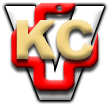 КЛИНИЧКИ ЦЕНТАР ВОЈВОДИНЕKLINIČKI CENTAR VOJVODINE21000 Нови Сад, Хајдук Вељкова 1, Војводина, Србија21000 Novi Sad, Hajduk Veljkova 1, Vojvodina, Srbijaтеl: +381 21/484 3 484www.kcv.rs, e-mail: uprava@kcv.rsРедни бројНазивЈединица мереКоличинаЈединична цена без ПДВ-аИзносПДВ-ау %Укупна цена без ПДВ-аПроизвођачЗемља пореклаУверење о квалитету/атестДоказ о стављању тражене робе у промет4Wash/Waste Pack 1/4пак109